Scheda identificativa del cane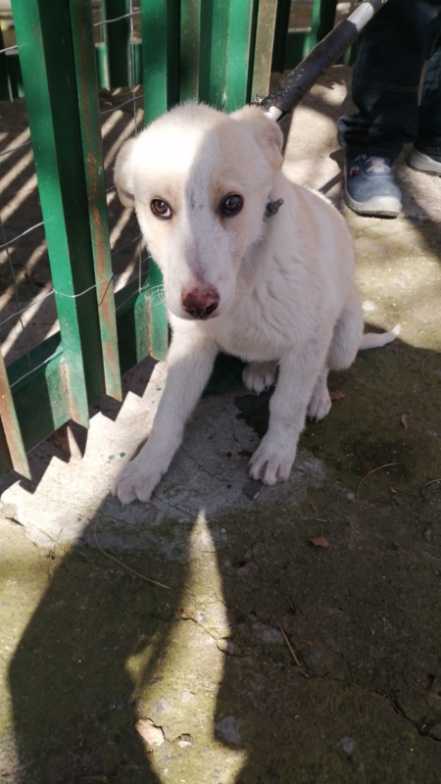 N. prog. del registro carico e scarico3134Microchip n. 380260044151615NomeSNRazzaMETICCIOSessoMColore del mantoMIELEDATA DI NASCITA15/11/2020ProvenienzaBRONTEData ingresso in canile19/02/2021Data uscita dal canileMotivo dell'uscita dal canilePosizionato nel box n.(47E)Visita Clinica di ingresso in struttura effettuata il 19/02/2021Il soggetto all’esame obiettivo generale si presenta in buono stato di salute e non presenta sintomi riconducibili a malattie infettive o diffusive. 